n. 279 - 29 maggio 2019NewsContro la regionalizzazione del sistema di istruzioneAppello di sindacati e associazioniFIRMA ANCHE TUIniziative in programmaCisl Scuola web e social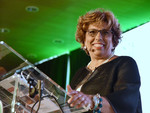 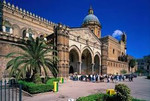 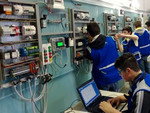 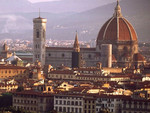 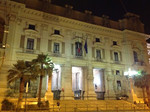 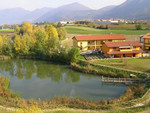 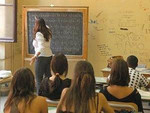 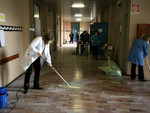 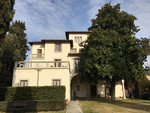 